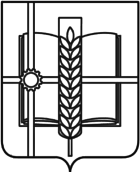 РОССИЙСКАЯ ФЕДЕРАЦИЯРОСТОВСКАЯ ОБЛАСТЬЗЕРНОГРАДСКИЙ РАЙОНМУНИЦИПАЛЬНОЕ ОБРАЗОВАНИЕ«Зерноградское городское поселение»АДМИНИСТРАЦИЯ ЗЕРНОГРАДСКОГО ГОРОДСКОГО ПОСЕЛЕНИЯРАСПОРЯЖЕНИЕот 26.12.2023 № 73г. ЗерноградО внесении изменений в распоряжение Администрации Зерноградского городского поселения от 22.02.2022 № 46 «Об организации проведения в Администрации Зерноградского городского поселения конкурсов на замещение вакантной должности муниципальной службы и на включение в кадровый резерв»В связи с кадровыми изменениями в Администрации Зерноградского городского поселения:1. Внести в распоряжение Администрации Зерноградского городского поселения от 22.02.2022 № 46 «Об организации проведения в Администрации Зерноградского городского поселения конкурсов на замещение вакантной должности муниципальной службы и на включение в кадровый резерв» (далее-Распоряжение) изменения:1.1. приложение № 2 к Распоряжению изложить в новой редакции согласно приложению к настоящему распоряжению.2. Опубликовать настоящее распоряжение в печатном средстве массовой информации Зерноградского городского поселения «Зерноград официальный» и разместить на официальном сайте Администрации Зерноградского городского поселения в информационно-телекоммуникационной сети «Интернет».3. Распоряжение вступает в силу со дня его официального опубликования.4. Распоряжение Администрации Зерноградского городского поселения от 04.07.2023 № 4 «О внесении изменений в распоряжение Администрации Зерноградского городского поселения от 22.02.2022 № 46 «Об организации проведения в Администрации Зерноградского городского поселения конкурсов на замещение вакантной должности муниципальной службы и на включение в кадровый резерв» считать утратившим силу.Глава Администрации Зерноградского  городского поселения		                                                                       И. В. Полищук	Приложение к распоряжению АдминистрацииЗерноградское городское поселение»от  26.12.2024 № 73СОСТАВконкурсной комиссии по проведению конкурса на замещение вакантной должности муниципальной службы в Администрации Зерноградского городского поселения и конкурса на включение в кадровый резерв Администрации Зерноградского городского поселенияЧлены комиссии:Полищук Ирина Владимировна-глава Администрации Зерноградского городского поселения,     председатель комиссииМалышева Виолетта Олеговна-заместитель главы Администрации, заместитель председателя комиссииЕфремова ЕленаНиколаевна-ведущий специалист,    секретарь комиссииЧеботарева Анна Ивановна-главный бухгалтер Николенко Оксана Ивановна-заведующий финансово-экономическим сектором Оганесян Карен Сурикович-исполняющий обязанности директора муниципального казенного учреждения Зерноградского городского поселения «Управление жилищно-коммунального хозяйства, архитектуры, имущественных отношений, гражданской обороны и чрезвычайных ситуаций» - независимый экспертАгаркова Галина Эдуардовна-главный бухгалтер муниципального бюджетного учреждения культуры Зерноградского городского поселения «Центральная городская библиотека имени А. Гайдара» - независимый эксперт